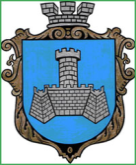 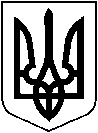 УКРАЇНАХМІЛЬНИЦЬКА  МІСЬКА  РАДАВІННИЦЬКОЇ  ОБЛАСТІВИКОНАВЧИЙ  КОМІТЕТРІШЕННЯВід “___” жовтня  2023 р.                                                                                    №Про надання дозволу на проведення циркової програми в парку культуриі відпочинку ім. Т.Г. Шевченка 	Розглянувши службову записку начальника Відділу культури і туризму Хмільницької міської ради Юлії Цупринюк від 03.10.2023 року та звернення керівника колективу «Вогник» Владислава Голуб від 25 вересня 2023 року  № 4119/01-24 та Ц-692/02 щодо надання дозволу на тимчасове розміщення цирку-шапіто «Вогник» з цирковою програмою для дітей, керуючись Законом України «Про оренду державного  та комунального майна», ст. ст. 29, 59   Закону України «Про місцеве самоврядування в Україні», виконавчий  комітет Хмільницької міської ради  В И Р І Ш И В : Погодити Комунальному закладу «Будинок культури» Хмільницької міської ради надання частини території парку культури і відпочинку ім. Т.Г. Шевченка керівнику колективу «Вогник» Владиславу Голуб ДП «Дирекція пересувних циркових колективів України» за адресою: 22000, м. Хмільник, проспект Свободи,5 для проведення циркової програми дітям  «Вогник незламності» в період з 30 жовтня 2023 року по 05 листопада  2023 року з дотриманням заходів  безпеки та встановлення циркового шатра. Контроль за виконанням цього рішення покласти на заступника міського голови з питань діяльності виконавчих органів міської ради А.В. Сташка.Міський голова                                              Микола ЮРЧИШИН